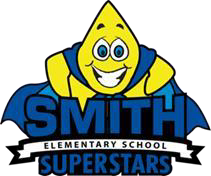 Title I, Part A Parent and Family Engagement Policy for Smith Elementary SchoolEvery Student Succeeds Act (ESSA), Section 1116(b)(1), requires that each Title I, Part A school shall jointly develop with, and distribute to, parents and family members of participating children a written parent and family engagement policy, agreed on by such parents, that shall describe the means for carrying out the requirements of subsections (c) through (f). Parents shall be notified of the policy in an understandable and uniform format and, to the extent practicable, provide in a language the parents can understand. Such policy shall be made available to the local community and updated periodically to meet the changing needs of parents and the school.PART I. GENERAL EXPECTATIONSSmith agrees to implement the following statutory requirements:Consistent with section 1116, the school will work to ensure that the required school level parental involvement policies meet the requirements of section 1116 of the ESSASchools will notify parents of the policy in a language the parents can understand.The school will provide opportunities for the participation of parents with limited English proficiency, parents with disabilities, and parents of migratory children, including providing information and school reports in an understandable and uniform format and including alternative formats upon request and, to the extent practical, in language parents understand.The school will involve the parents of children served in Title I, Part A schools in decisions about how the 1 percent of Title I, Part A funds reserved for parental involvement is spent, and will ensure that not less than 95 percent of the 1 percent reserved goes directly to the schools.The school will provide other reasonable support for parental involvement activities undersection 1116 (e) (14) of the ESSA as the parents may request.PART II. DESCRIPTION OF HOW SCHOOLS WILL IMPLEMENT REQUIRED SCHOOL PARENTAL INVOLVEMENT POLICY COMPONENTSSmith will take the following actions to involve parents in the joint development of its school parental involvement plan under section 1116 (c) (1) (2) of the ESSA:For the 2023-2024 year, LCISD will send out a Parental Involvement Survey.Smith will take the following actions to involve parents in the process of school review and improvement under section 1116 (c) (1) (2) of the ESSA:Site-based meetings (parents, teachers, and administration)Smith will hold an annual meeting to inform parents of the school’s participation in Title I, Part A programs, and to explain the Title I, Part A requirements and the right of parents to be involved in Title I, Part A programs. The school will convene the meeting at a time and modality convenient for parents and will offer a flexible number of additional parental involvement meetings, such as in the morning or evening as well as virtual meetings, so that as many parents as possible are able to attend.Smith will provide parents of participating children information in a timely manner about Title I, Part A programs that includes a description and explanation of the school’s curriculum, the forms of academic assessment used to measure children’s progress, and the proficiency levels students are expected to meet.Smith will provide each parent an individual student report about the performance of their child on the State assessment in at least math, language arts and reading by:Students’ reports will be sent home in the students’ folders, and the parents will be able to access the report in Skyward as well.Smith will provide assistance to parents of children served by the school, as appropriate, in understanding topics by undertaking the actions described in this paragraph –the state’s academic content standards,the state’s student academic achievement standards,the state and local academic assessments including alternate assessments,the requirements of Part A,how to monitor their child’s progress, andparent conferences, aiding parents about students’ progressSmith will provide materials and training to help parents work with their children to improve their child’s academic achievement, such as literacy training and using technology, as appropriate to foster parental involvement.	Smith will take the following actions to ensure that information related to the school and parent- programs, meetings, and other activities is sent to parents of participating children in an understandable and uniform format, including alternative formats upon request, and, to the extent practicable, in a language parents can understand:The information related to the student is shared with the parents through our school website, Skylert call outs (English and Spanish), email, newsletters, Smith on Facebook, logging in to our LCISD Skyward account and marquee.PART III. ADOPTIONThis School Parental Involvement Policy has been developed jointly with, and agreed upon by, parents of children participating in Title I, Part A program.This policy was adopted by Smith on 9/11/2023 and will be in effect for the period of 2023- 2024. The school will distribute this policy to all parents of participating Title I, Part A children on or before November 1, 2023.Dr. Troy BethleyPrincipal, Smith Elementary School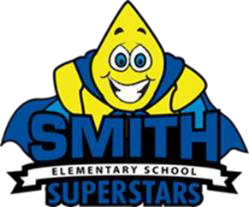 Título I, Parte A Política de participación de los padres y la familia para la escuela primaria SmithLa Ley de Éxito de los Estudiantes (ESSA), Sección 1116 (b) (1), requiere que cada escuela del Título I, Parte A desarrolle conjuntamente y distribuya a los padres y miembros de la familia de los niños participantes una política escrita de participación de los padres y la familia, acordado por dichos padres, que describirá los medios para llevar a cabo los requisitos de las subsecciones (c) a (f). Se notificará a los padres de la política en un formato comprensible y uniforme y, en la medida de lo posible, se proporcionará en un idioma que los padres puedan entender. Dicha política se pondrá a disposición de la comunidad local y se actualizará periódicamente para satisfacer las necesidades cambiantes de los padres y la escuela.PARTE I. EXPECTATIVAS GENERALESSmith acepta implementar los siguientes requisitos legales:De acuerdo con la sección 1116, la escuela trabajará para asegurar que las políticas requeridas de participación de los padres a nivel escolar cumplan con los requisitos de la sección 1116 de la ESSA.Las escuelas notificarán a los padres sobre la política en idioma que los padres puedan entender.La escuela brindará oportunidades para la participación de los padres con dominio limitado del inglés, padres con discapacidades y padres de niños migratorios, lo que incluye proporcionar información e informes en un formato comprensible y uniforme e incluyendo formatos alternativos a pedido y, en la medida de lo posible, en un idioma que los padres entiendan.La escuela involucrará a los padres de los niños atendidos en las escuelas del Título I, Parte A en las decisiones sobre cómo se gasta el 1 por ciento de los fondos del Título I, Parte A reservados para la participación de los padres, y se asegurará de que no menos del 95 por ciento del 1 el porcentaje reservado va directamente a las escuelas.La escuela proporcionará otro apoyo razonable para las actividades de participación de los padres según la sección 1116 (e) (14) de la ESSA, según lo soliciten los padres.PARTE II. DESCRIPCIÓN DE CÓMO LAS ESCUELAS IMPLEMENTARÁN LOS COMPONENTES DE LA POLÍTICA DE PARTICIPACIÓN DE LOS PADRES ESCOLARES REQUERIDOSSmith tomará las siguientes acciones para involucrar a los padres en el desarrollo conjunto de su plan de participación de los padres de la escuela bajo la sección 1116 (c) (1) (2) de la ESSA:Para el año 2023-2024, LCISD enviará una encuesta de participación de los padresSmith tomará las siguientes acciones para involucrar a los padres en el proceso de revisión y mejora de la escuela bajo la sección 1116 (c) (1) (2) de la ESSA:Reuniones para la toma de decisiones (padres, maestros y administración)Smith llevará a cabo una reunión anual para informar a los padres sobre la participación de la escuela en los programas del Título I, Parte A, y para explicar los requisitos del Título I, Parte A y el derecho de los padres a participar en los programas del Título I, Parte A. La escuela convocará la reunión en un horario y modalidad convenientes para los padres y ofrecerá un número flexible de reunionesadicionales de participación de los padres, como por la mañana o por la noche, así como reuniones virtuales, para que puedan asistir tantos padres como sea posible.Smith proporcionará a los padres de los niños participantes información de manera oportuna sobre los programas del Título I, Parte a, que incluye una descripción y explicación del plan de estudios de la escuela, las formas de evaluación académica utilizadas para medir el progreso de los niños y los niveles de competencia que se esperan de los estudiantes.Smith proporcionará a cada padre un informe individual del estudiante sobre el desempeño de su hijo en la evaluación estatal en al menos matemáticas, artes del lenguaje y lectura mediante:	Las boletas de calificaciones serán proporcionadas a los padres de familia, y se enviarán a casa en las carpetas de los alumnos, así como también, los padres tendrán acceso a los reportes a través de la plataforma de Skyward.Smith brindará asistencia a los padres de niños atendidos por la escuela, según corresponda, para comprender los temas mediante la realización de las acciones descritas en este párrafo:los estándares de contenido académico del estado,los estándares de rendimiento académico estudiantil del estado,las evaluaciones académicas estatales y locales, incluidas las evaluaciones alternativas,los requisitos de la Parte A,cómo monitorear el progreso de su hijo, yconferencias de padres, ayudando a los padres sobre el progreso de los estudiantesSmith proporcionará materiales y capacitación para ayudar a los padres a trabajar con sus hijos para mejorar el rendimiento académico de sus hijos, como la alfabetización y el uso de tecnología, según corresponda para fomentar la participación de los padres.Smith tomará las siguientes medidas para garantizar que la información relacionada con la escuela y los programas para padres, reuniones y otras actividades se envíe a los padres de los niños participantes en un formato comprensible y uniforme, incluidos formatos alternativos a pedido, y al en la medida de lo posible, en un idioma que los padres puedan entender:La información relacionada con el estudiante se comparte con los padres a través de nuestro sitio web de la escuela, llamadas de Skylert (inglés y español), correo electrónico, boletines, Smith en Facebook, iniciando sesión en nuestra cuenta y marquesina de LCISD Skyward.PARTE III. ADOPCIÓNEsta Política de participación de los padres de la escuela se ha desarrollado y acordado en conjunto con los padres de los niños que participan en los programas del título I, Parte A.Smith adoptó esta política el 11 de septiembre de 2023 y estará en vigor durante el período 2023-2024. La escuela distribuirá esta política a todos los padres de los niños participantes del Título I, Parte A, el 1 de noviembre de 2023 o antes.Dr. Troy BethleyDirector, Escuela Primaria Smith